NỘI DUNG ĐỀPHẦN 1 (…điểm)PHẦN 2 (…điểm) Tương tự phần 1PHẦN 3 (…điểm) (nếu có)Tương tự phần 1………………………..Hết………………………Chú ý: Đề cho phép / Không cho phép sử dụng tài liệuCán bộ coi thi không giải thích đề …………………………………………………………………………………………………………….				Thành phố Hồ Chí Minh, ngày……tháng……năm 20…Ghi chú: -  Phải ghi rõ từng nội dung bao nhiêu điểm thành phần để thí sinh biết.-  Nếu thang điểm là 100 điểm thì tổng điểm của phần phải quy về thang điểm 10.-  Phần ký xác nhận PHẢI ở cùng trang, bảng hoặc nội dung trang.-  Khổ giấy A4. -  Canh lề toàn bộ: Trái 3; phải 2 ; trên 2; dưới 2 (cm)-  Font chữ dùng chung cho toàn văn bản: Times New Roman.-  Nếu có nhiều phần thì chia thành:  A. PHẦN 1 … B. PHẦN 2…	Nếu chỉ có 1 phần thì XÓA dòng PHẦN.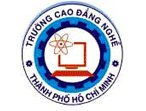 Mã đề:….…....ĐỀ THI TỐT NGHIỆP NĂM 202…TRÌNH ĐỘ…………….. _ KHÓA 20… - 20…Môn: Lý thuyết tổng hợp nghề nghiệpNghề: Hình thức: Trắc nghiệm và tự luậnThời gian làm bài:………phút (Không kể thời gian phát đề)Câu 1Nội dung câu…Điểma- Yêu cầu 1:….…đb- Yêu cầu 2:….…đc- Yêu cầu 3:….…đCâu 2…Điểma- Yêu cầu 1:….…đb- Yêu cầu 2:….…đ….- Yêu cầu 3:….…đHỘI ĐỒNG THI TỐT NGHIỆPTRƯỞNG BAN ĐỀ THI(Ký tên)TRƯỞNG TIỂU BAN(Ký tên, ghi rõ họ tên)PHẦNNỘI DUNGKIỂU LOẠI SIZETiêu đềĐỀ THI TỐT NGHIỆP NĂM 202… - điền năm thi Tốt nghiệpTRÌNH ĐỘ CAO ĐẲNG/ TRUNG CẤP => chọn loại trình độHoa, đứng, đậm12Tiêu đềKHÓA 20… - 20… điền năm khóa thi chính thứcNghề: CẮT GỌT KIM LOẠI Hoa, đứng, đậm12Tiêu đềHình thức: Thực hành/ trắc nghiệm/tự luậnMã đáp án:… điền mã  đáp ánĐứng, đậm12Nội dung NỘI DUNG ĐỀĐứng, đậm, canh giữa12Phần câu hỏiPHẦN…, B. PHẦN ..Hoa, đứng, đậm, lềtrái12Phần câu hỏiCâu 1: Đứng, đậm, lề trái12Phần câu hỏiNội dung câuThường, đứng12Phần câu hỏia, b, c ….Thường, đứng12Điểm…ĐiểmĐứng, đậm, sát lề phảiChú ýChú ý: Đề cho phép / Không cho phép sử dụng tài liệuCán bộ coi thi không giải thích đề Chữ “chú ý” hoa đầu, nghiêng, đậm. còn lại chữ nghiêng, canh giữa 10Ký xác nhậnGiống như mẫu12